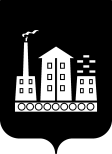 АДМИНИСТРАЦИЯГОРОДСКОГО ОКРУГА СПАССК-ДАЛЬНИЙПОСТАНОВЛЕНИЕ28 февраля  2023 г.          г. Спасск-Дальний, Приморского края                № 287-па Об утверждении Устава Муниципального бюджетного учреждения  дополнительного образования «Лыжная спортивная школа» городского округа Спасск-ДальнийВ соответствии с Гражданским кодексом Российской Федерации, Федеральным законом от 06 октября 2003 года № 131-ФЗ «Об общих принципах организации местного самоуправления в Российской Федерации», Федеральным законом от 04 декабря 2007 года № 329-ФЗ «О физической культуре и спорте в Российской Федерации», Федеральным законом от 29 декабря 2012 года № 273-ФЗ «Об образовании в Российской Федерации», Федеральным законом от 12 января 1996 года № 7-ФЗ «О некоммерческих организациях», во исполнение Федерального закона от 30 апреля 2021 года № 127-ФЗ «О внесении изменений в Федеральный закон «О физической культуре и спорте в Российской Федерации» и Федеральный закон «Об образовании в Российской Федерации», на основании Устава городского округа Спасск-Дальний, постановления Администрации городского округа Спасск-Дальний от 22 декабря 2022 года № 1366-па «Об изменении наименования и основного вида деятельности муниципального бюджетного учреждения «Лыжная спортивная школа» городского округа Спасск-Дальний», Администрация городского округа Спасск-Дальний ПОСТАНОВЛЯЕТ:1. Утвердить Устав Муниципального бюджетного учреждения  дополнительного образования «Лыжная спортивная школа» городского округа Спасск-Дальний (прилагается).2. Муниципальному  бюджетному учреждению дополнительного образования «Лыжная спортивная школа» городского округа Спасск-Дальний (Кузнецова), в установленном законом порядке, произвести государственную регистрацию Устава учреждения.             3. Признать утратившим силу постановление Администрации городского округа Спасск-Дальний от 24 декабря 2019 года № 599-па «Об утверждении Устава Муниципального бюджетного учреждения «Лыжная спортивная школа»  городского округа Спасск-Дальний».  4. Административному управлению Администрации городского округа Спасск-Дальний (Моняк) опубликовать настоящее постановление в официальном печатном издании и разместить на официальном сайте правовой информации городского округа Спасск-Дальний.   5. Контроль за исполнением настоящего постановления возложить на заместителя главы Администрации городского округа Спасск-Дальний                Белякову Л.В. Глава городского округа 	Спасск-Дальний			   	О.А. МитрофановУТВЕРЖДЁНПостановлением Администрации городского округа Спасск-Дальнийот 28.02.2023   № 287-паУ С Т А ВМУНИЦИПАЛЬНОГО БЮДЖЕТНОГО УЧРЕЖДЕНИЯ ДОПОЛНИТЕЛЬНОГО ОБРАЗОВАНИЯ «ЛЫЖНАЯ  СПОРТИВНАЯ ШКОЛА»ГОРОДСКОГО ОКРУГА СПАССК-ДАЛЬНИЙ                                                    Российская ФедерацияПриморский крайг. Спасск-Дальний2023 год1. Общие положения1.1.	Муниципальное бюджетное учреждение дополнительного образования «Лыжная спортивная школа» городского округа Спасск-Дальний является некоммерческой организацией, создано для выполнения работ, оказания услуг в целях обеспечения реализации предусмотренных законодательством Российской Федерации полномочий в сфере физической культуры и спорта.1.2.	Муниципальное бюджетное учреждение дополнительного образования «Лыжная спортивная школа» городского округа Спасск-Дальний (далее – Учреждение) создано постановлением главы муниципального образования г. Спасск - Дальний от 06.05.1998 № 439 как муниципальный спортивно-оздоровительный центр. Постановлением главы муниципального образования г. Спасск-Дальний от 04.04.2001 № 240 Учреждение переименовано в муниципальное образовательное учреждение дополнительного образования детей «Детский оздоровительно-образовательный спортивный центр» г. Спасска-Дальнего. Постановлением главы администрации городского округа Спасск - Дальний от 21.12.2005 № 321-па Учреждение переименовано в Муниципальное образовательное учреждение дополнительного образования детей детский оздоровительно-образовательный спортивный центр городского округа Спасск - Дальний.Постановлением Администрации городского округа Спасск - Дальний                     от 21.09.2011 № 488-па создано Муниципальное бюджетное образовательное учреждение дополнительного образования детей «Детский оздоровительно-образовательный спортивный центр» городского округа Спасск – Дальний путем изменения типа существующего Муниципального образовательного учреждения дополнительного образования детей детский оздоровительно-образовательный спортивный центр городского округа Спасск - Дальний.Постановлением Администрации городского округа Спасск–Дальний от 15.12.2015 г. № 710-па  наименование изменено на Муниципальное бюджетное учреждение дополнительного образования «Детский оздоровительно-образовательный спортивный центр» городского округа Спасск – Дальний.Постановлением  Администрации городского округа Спасск-Дальний от     16 декабря  2019 года № 139-па № 531-па «Об изменении наименования и основного вида деятельности муниципального бюджетного учреждения дополнительного образования «Детский оздоровительно-образовательный спортивный центр» городского округа Спасск-Дальний» создано муниципальное бюджетное учреждение   «Лыжная спортивная школа» городского округа Спасск-Дальний.Постановлением Администрации городского округа Спасск-Дальний от        22 декабря 2022 года № 1366-па Учреждение переименовано в Муниципальное бюджетное учреждение дополнительного образования «Лыжная спортивная школа» городского округа Спасск-Дальний. В своей деятельности Учреждение руководствуется Конституцией Российской Федерации, законодательством Российской Федерации (Федеральными законами Российской Федерации «Об образовании в Российской Федерации»,  «О физической культуре и спорте в Российской Федерации», «О некоммерческих организациях» и др.), указами и распоряжениями Президента Российской Федерации, постановлениями и распоряжениями Правительства Российской Федерации, нормативными актами Губернатора Приморского края и Администрации Приморского края, органов местного самоуправления городского округа Спасск - Дальний, договором с  учредителем, настоящим уставом и локальными актами Учреждения.1.3.	Полное наименование Учреждения: Муниципальное бюджетное учреждение дополнительного образования «Лыжная спортивная школа» городского округа Спасск-Дальний.Сокращенное наименование Учреждения: МБУ ДО ЛСШ.1.4.	 Учредителем Учреждения является муниципальное образование городской округ Спасск-Дальний. Полномочия учредителя осуществляет Администрация городского округа Спасск-Дальний  в лице управления по физической культуре и спорту Администрации городского округа Спасск-Дальний, согласно  постановлению Администрации городского округа Спасск-Дальний от 15.12.2022 № 1295-па «О делегировании полномочий учредителя».1.5. Местонахождение Учредителя: 692245, Приморский край, г. Спасск - Дальний, ул. Борисова, 17.1.6. Собственником имущества и земельного участка является Администрация городского округа Спасск-Дальний.1.7 Организационно-правовая форма – бюджетное учреждение. Форма собственности – муниципальная. Тип -  учреждение дополнительного образования. Вид – спортивная школа. Создано на неопределенный срок.1.8. Муниципальное бюджетное учреждение дополнительного образования «Лыжная спортивная школа» городского округа Спасск-Дальний является правопреемником по всем правам и обязанностям муниципального бюджетного учреждения «Лыжная спортивная школа» городского округа  Спасск-Дальний1.9. Учреждение является юридическим лицом, распоряжается имуществом, закреплённым за ним на праве оперативного управления. Имеет печать установленного образца, штамп, самостоятельный баланс  и лицевые счета, открытые в установленном порядке для учёта операций по исполнению расходов местного бюджета, а также для учёта средств, полученных от приносящей доход деятельности. Может от своего имени   приобретать и осуществлять имущественные и личные неимущественные права, нести обязанности, быть истцом и ответчиком в суде.Открытие и ведение лицевых счетов в территориальных органах Федерального казначейства осуществляется в порядке, установленном Федеральным казначейством, на основании соглашений, заключенных Учредителем с органами Федерального казначейства.1.10.	Учреждение ведет делопроизводство и архив, финансовую, статистическую и иную отчетность по формам, установленным действующим законодательством Российской Федерации.1.11.	Учреждение осуществляет в пределах своей компетенции и в соответствии с нормативными правовыми актами Российской Федерации, Приморского края, городского округа  Спасск-Дальний функции заказчика при определении поставщиков (подрядчиков, исполнителей) в сфере закупок товаров (работ, услуг) для обеспечения муниципальных нужд.1.12.	Права юридического лица у Учреждения в части ведения уставной финансово-хозяйственной деятельности возникают с момента его государственной регистрации.1.13.	Учреждение отвечает по своим обязательствам всем находящимся у него на праве оперативного управления имуществом, как закрепленным за Учреждением Собственником имущества, так и приобретённым за счет доходов, полученных от приносящей доход деятельности, за исключением особо ценного движимого имущества, закрепленного за Учреждением или приобретенного Учреждением за счёт выделенных средств Учредителем. 1.14. Учреждение имеет в своей структуре загородный оздоровительный лагерь «Родник здоровья» (далее – структурное подразделение ЗОЛ «Родник здоровья», который в своей работе руководствуется Положением о ЗОЛ «Родник здоровья» и настоящим Уставом. 1.15. Учредитель не несет ответственность по обязательствам Учреждения. Учреждение не отвечает по обязательствам Учредителя. 1.16.	Учреждение в порядке, установленном законодательством Российской Федерации, несет ответственность за сохранность документов (управленческие, финансово-хозяйственные, кадровые и другие) обеспечивает их передачу на государственное хранение в соответствии с установленным перечнем документов.2. Цели, предмет и виды деятельности Учреждения2.1.	Предметом деятельности Учреждения является организация образовательного процесса по дополнительным общеобразовательным программам в области физической культуры и спорта: дополнительным образовательным программам спортивной подготовки и дополнительным общеразвивающим программам в области физической культуры и спорта.	2.2.	Целями деятельности Учреждения являются:2.2.1. Осуществление деятельности по дополнительным общеобразовательным программам  в области физической культуры и спорта (дополнительным образовательным программам спортивной подготовки и дополнительным общеразвивающим программам в области физической культуры и спорта);2.2.2. Вовлечение лиц в систематические занятия физической культурой и спортом;2.2.3. Всестороннее физическое и нравственное развитие, физическое воспитание, выявление одаренных детей;2.2.4. Совершенствование спортивного мастерства обучающихся посредством организации их систематического участия в спортивных мероприятиях, включая спортивные соревнования, в том числе в целях включения обучающихся в состав спортивных сборных команд.	2.3.	Для реализации целей и в соответствии с предметом деятельности, предусмотренным настоящим Уставом, Учреждение осуществляет основные виды деятельности:	2.3.1. Реализация дополнительных образовательных программ спортивной подготовки;	2.3.2. Реализация дополнительных общеразвивающих программ в области физической культуры и спорта;	2.3.3. Организация отдыха детей.	2.4. Учреждение вправе осуществлять за счет средств физических и (или) юридических лиц образовательную деятельность, не предусмотренную установленным муниципальным заданием либо соглашением о предоставлении субсидии на возмещение затрат, на одинаковых при оказании одних и тех же услуг условиях.2.5.	Учреждение вправе осуществлять иные виды деятельности, не являющиеся основными видами деятельности, лишь постольку, поскольку это служит достижению целей, ради которых оно создано, и соответствующие указанным целям, при условии, что такая деятельность указана в его учредительных документах. В соответствии с законодательством Российской Федерации Учреждение вправе осуществлять следующие виды приносящей доход деятельности на возмездных условиях на основе договоров, заключенных с юридическими и физическими лицами:-  медицинское обеспечение учебно-тренировочного процесса, медицинское наблюдение спортсменов;	 - деятельность спортивных объектов; -  оказание платных образовательных услуг;	 - оказание населению платных спортивно-оздоровительных и зрелищных услуг спортивной направленности; - медицинское сопровождение проведения спортивных мероприятий (соревнований);	 - оказание представительских услуг юридическим лицам и   гражданам в сфере физической культуры и спорта, не противоречащих уставным целям и предмету деятельности Учреждения;	  -  организация пунктов проката, прокат спортивного инвентаря;	  - ремонт, подгонка, установка и настройка спортивного снаряжения, спортивного инвентаря, спортивной формы, спортивно-технологического оборудования, тренажеров;	- предоставление спортивных объектов для проведения соревнований: подготовка лыжных трасс к соревнованиям (работа Ратрака);  обеспечение безопасности участников (буран, доставка участников и болельщиков с лыжной трассы в случае травмы); предоставление раздевалок; предоставление помещений для подготовки лыж; предоставление помещений для работы спортивных судей и т.д.)	- оказание услуг, связанных с занятием физической культурой и спортом;	- оказание услуги сауны (бани);	- подготовка и проведение конкурсов, культурно-зрелищных программ и массовых праздников, спортивных мероприятий на объектах Учреждения;	- предоставление и размещение торговых мест на объектах Учреждения;	- сдача, в установленном законодательстве порядке, в аренду движимого и недвижимого имущества с согласия Учредителя;- отдельные виды деятельности могут осуществляться только на основании специального разрешения (лицензии) в случаях и порядке, предусмотренных действующим законодательством Российской Федерации и в соответствии с целями деятельности Учреждения.	2.6.	Учреждение выполняет муниципальное задание, установленное Учредителем, в соответствии с предусмотренной настоящим Уставом основной деятельностью.	Учреждение не вправе отказаться от выполнения муниципального задания, установленного Учредителем в соответствии с предусмотренной настоящим Уставом основной деятельностью.3. Организация образовательного процесса	3.1.	Учреждение организует образовательный процесс в соответствии с дополнительными образовательными программами спортивной подготовки на следующих этапах:	-	этап начальной подготовки;	-	учебно-тренировочный этап (этап спортивной специализации);	-	этап совершенствования спортивного мастерства;           -          этап высшего спортивного мастерства.Реализация дополнительных образовательных программ спортивной подготовки может осуществляться по отдельным этапам спортивной подготовки в соответствии с решением Учредителя.	3.2.    Учреждение организует образовательный процесс в соответствии с дополнительными общеразвивающими программами в области физической культуры и спорта на спортивно-оздоровительном  этапе.	3.3.	Учреждение осуществляет образовательный процесс на русском языке.3.4.	Учреждение разрабатывает и утверждает дополнительные образовательные  программы спортивной подготовки по реализуемым видам спорта с учетом примерных дополнительных образовательных программ спортивной подготовки.3.5. Учреждение разрабатывает и утверждает дополнительные общеразвивающие  программы в области физической культуры и спорта самостоятельно в соответствии с законодательством об образовании. На спортивно-оздоровительный этап не распространяются требования федеральных стандартов спортивной подготовки.3.7.  Учреждение  реализует дополнительные общеобразовательные программы по виду спорта лыжные гонки. Направленность: физкультурно-спортивная.Учреждение вправе с согласия Учредителя реализовывать дополнительные общеобразовательные программы по видам спорта и спортивным дисциплинам, признанным в Российской Федерации и включенным во Всероссийский реестр видов спорта.	3.8.	Минимальный возраст  обучающихся  для зачисления в Учреждение на спортивно-оздоровительный этап определяется локальными актами Учреждения. Минимальный возраст для зачисления на обучение по дополнительным образовательным программам спортивной подготовки определяется типовой дополнительной образовательной программой  спортивной подготовки.3.9.	Учебный год  в Учреждении определяется локальными актами Учреждения.Образовательный процесс в Учреждении осуществляется ежедневно, включая выходные и праздничные дни в порядке, не противоречащем действующему законодательству.Образовательный процесс в Учреждении ведется в соответствии с годовым учебно-тренировочным планом круглогодичной спортивной подготовки, рассчитанным  на 52 недели.В период плановых отпусков, периодов нетрудоспособности, выездов на спортивные соревнования, учебно-тренировочные сборы тренеров-преподавателей разрешается объединение на временной основе учебно-тренировочных групп для проведения учебно-тренировочных занятий и самостоятельная подготовка по индивидуальным планам спортивной подготовки (не более 20% от общего количества часов) для обеспечения непрерывности тренировочного процесса.	3.10.	Зачисление в Учреждение осуществляется в соответствии с Положением о порядке приема на обучение по дополнительным общеобразовательным программам.3.11.	Обучающиеся, направленные для повышения спортивного мастерства в иные спортивные учреждения по договору между организациями, могут выступать за Учреждение на условиях, оговоренных в соглашении о сотрудничестве.Учреждение может участвовать в кластерном взаимодействии по реализации дополнительных образовательных программ спортивной подготовки как организация, непосредственно реализующая дополнительные образовательные  программы спортивной подготовки  (полностью или в части какого-либо компонента программы), так и осуществляя методическое сопровождение спортсмена, ранее проходящего обучение в Учреждении, но перешедшего в другое учреждение для повышения уровня спортивного мастерства. 3.12. На любом этапе обучающиеся могут быть отчислены в следующих случаях:-  по результатам медицинского обследования;-  прекращения занятий по собственной инициативе;- неоднократного, грубого нарушения Устава Учреждения или правил внутреннего распорядка;- за систематические пропуски занятий без уважительной причины.В случае если на одном из этапов спортивной подготовки (за исключением спортивно-оздоровительного этапа) результаты прохождения спортивной подготовки не соответствуют требованиям, установленным примерными дополнительными образовательными программами спортивной подготовки, обучающийся отчисляется на данном этапе спортивной подготовки. По заявлению обучающегося или одного из родителей (законных представителей) несовершеннолетнего обучающегося, Учреждение осуществляет перевод такого обучающегося на соответствующую дополнительную общеразвивающую программу в области физической культуры и спорта.Отчисление из Учреждения производится на основании решения Педагогического совета  приказом Учреждения.4. Участники образовательного процесса4.1. Участниками образовательного процесса в Учреждении являются: обучающиеся, родители (законные представители) и педагогические работники Учреждения.Права и обязанности участников образовательного процесса определяются законодательством Российской Федерации об образовании, о физической культуре и спорте, трудовым законодательством, настоящим Уставом и Правилами внутреннего трудового распорядка Учреждения.4.2. Дисциплина в Учреждении поддерживается на основе уважения человеческого достоинства  работников, обучающихся и родителей (законных представителей). Применение физического и (или) психического насилия по отношению к обучающимся не допускается.4.3. Обучающиеся имеют право на:4.3.1. пользование объектами спорта Учреждения, необходимое медицинское и антидопинговое обеспечение, материально-техническое обеспечение, в том числе обеспечение спортивной экипировкой, оборудованием и спортивным инвентарем, необходимым для прохождения спортивной подготовки, проезда к месту проведения спортивных мероприятий и обратно, питания и проживания в период проведения спортивных мероприятий;4.3.2. предоставление равных условий для прохождения дополнительных общеобразовательных  программ в области физической культуры и спорта, с учетом особенностей их психофизического развития и состояния здоровья;4.3.2.  перевод в другую спортивную школу при согласии этого учреждения;4.3.3. уважение человеческого достоинства, защиту от всех форм физического и психического насилия, оскорбления личности, охрану жизни и здоровья;4.3.4. свободу совести, информации, свободное выражение собственных взглядов и убеждений;4.3.5. ознакомление с Уставом Учреждения, Положением о платных услугах, Правилами внутреннего распорядка для обучающихся в Учреждении, другими документами, регламентирующими организацию и осуществление учебно-тренировочного процесса в Учреждении;4.3.6. развитие своих способностей и интересов, включая участие в конкурсах, выставках, смотрах, физкультурных, спортивных и других массовых мероприятиях;4.3.7. поощрение за успехи в физкультурной, спортивной и общественной деятельности;4.3.8. иные академические права и меры социальной поддержки, предусмотрены нормативными правовыми актами Российской Федерации.4.5. Родители (законные представители) обучающихся имеют право на:4.5.1. ознакомление с Уставом Учреждения, Положением о платных услугах, Правилами внутреннего распорядка для обучающихся в Учреждении;4.5.2. ознакомление с содержанием дополнительных общеобразовательных программ в области физической культуры и спорта;4.5.3. защиту прав и законных интересов обучающихся;4.5.4. получение информации обо всех видах планируемых обследований (психологических, психолого-педагогических) обучающихся, дачу согласия на проведение таких обследований или на участие в таких обследованиях, отказ от их проведения или участия в них, получение информации о результатах проведенных обследований;4.6.    Обучающиеся обязаны:4.6.1. добросовестно осваивать дополнительные общеобразовательные программы, реализуемые в Учреждении, выполнять программный материал, в том числе посещать предусмотренные тренировочным планом или индивидуальным планом учебно-тренировочные занятия, осуществлять самостоятельную подготовку к занятиям, выполнять задания, данные тренерами-преподавателями, в рамках реализуемой программы;4.6.2. принимать участие только в спортивных мероприятиях, предусмотренных дополнительными образовательными программами спортивной подготовки (за исключением участия в спортивных мероприятиях в составе спортивной команды Учреждения, спортивных мероприятиях сборных команд Российской Федерации или участия в спортивных мероприятиях по видам спорта, определенных трудовым договором спортсмена, обучающегося по дополнительным образовательным программам спортивной подготовки);4.6.3. выполнять указания тренера-преподавателя, тренеров-преподавателей Учреждения, соблюдать установленный Учреждением спортивный режим, выполнять в полном объеме мероприятия, предусмотренные дополнительными образовательными программами спортивной подготовки и планами подготовки к спортивным соревнованиям, своевременно проходить медицинские осмотры, предусмотренные законодательством о физической культуре и спорте, выполнять по согласованию с тренером-преподавателем указания врача;4.6.4.   незамедлительно сообщать руководителю или иным должностным лицам Учреждения, либо тренеру-преподавателю о возникновении при прохождении обучения ситуаций, представляющих угрозу жизни или здоровью обучающегося либо жизни или здоровью иных лиц, в том числе о неисправностях используемых оборудования и спортивного инвентаря, заболеваниях и травмах, о нарушениях антидопинговых правил, а также о нарушениях общественного порядка;4.6.5. выполнять требования Устава Учреждения, правил внутреннего распорядка Учреждения для обучающихся, и иных локальных нормативных актов по вопросам организации и осуществления образовательной деятельности;4.6.6. заботиться о сохранении и  укреплении своего здоровья, стремиться к нравственному, духовному и физическому развитию и самосовершенствованию;4.6.7. уважать права и считаться с интересами других обучающихся, работников, не подвергать опасности их жизнь и здоровье;4.6.8. бережно относиться к имуществу Учреждения;4.6.9. выполнять требования работников Учреждения в части, отнесенной Уставом и правилами поведения для обучающихся к их компетенции;4.6.10. совершенствовать спортивное мастерство;4.6.11. соблюдать спортивный режим и гигиенические требования;4.6.12. поддерживать порядок и дисциплину;4.6.13. строго соблюдать требования медицинского контроля, допинг контроля, регулярно проходить диспансеризацию;4.6.14. выступать в соревнованиях за Учреждение, за городской округ Спасск-Дальний, за Приморский край;4.6.15. выполнять иные обязанности, установленные действующим законодательством Российской Федерации.4.7. Родители (законные представители) несовершеннолетнего обучающегося обязаны:4.7.1. выполнять настоящий Устав, соблюдать правила внутреннего распорядка Учреждения для обучающихся, требования локальных нормативных актов, которые устанавливают режим занятий обучающихся, порядок регламентации отношений между Учреждением и родителями (законными представителями) обучающихся, оформления возникновения, приостановления, прекращения этих отношений;4.7.2. уважать честь и достоинство обучающихся и работников Учреждения;4.7.3. нести ответственность за воспитание своих детей;4.7.4. своевременно ставить в известность Учреждение о возможности отсутствия или болезни ребенка.4.7.5. выполнять иные обязанности, установленные федеральными законами.4.8.   Родители (законные представители) несовершеннолетних обучающихся имеют право:4.8.1. знакомиться с Уставом Учреждения, со сведениями о дате предоставления и регистрационным номером лицензии на осуществление образовательной деятельности, с документами, регламентирующими организацию и осуществление учебно-тренировочного процесса;4.8.2. знакомиться с содержанием образования, используемыми методами обучения и воспитания, тренировочными технологиями, аттестацией;4.8.3. защищать права и законные интересы обучающихся;4.8.4. получать информацию о всех видах планируемых обследований (психологических, психолого-педагогических), давать согласие на проведение таких обследований, отказаться от них, получать информацию о результатах проведенных обследований обучающихся;4.9.  Педагогические работники Учреждения имеют право:4.9.1. на свободу преподавания, свободное выражение своего мнения, свободу от вмешательства в профессиональную деятельность;4.9.2. на свободу выбора и использования педагогически обоснованных форм, средств и методов спортивной подготовки и воспитания;4.9.3. на участие в разработке программ, учебных планов, методических материалов и иных компонентов дополнительных образовательных программ;4.9.4. на бесплатное пользование библиотеками и информационными ресурсами, а также доступ к информационно-телекоммуникационным сетям и базам данных, учебным и методическим материалам, материально-техническим средствам обеспечения учебно-тренировочного процесса;4.9.5. на бесплатное пользование образовательными, методическими и научными услугами Учреждения;4.9.6. на участие в управлении Учреждением в коллегиальных органах управления в порядке, установленном Уставом;4.9.7. на участие в обсуждении вопросов, относящихся к деятельности Учреждения, в том числе через органы управления и общественные организации;4.9.8. на объединение в общественные профессиональные организации в формах и в порядке, которые установлены законодательством Российской Федерации;4.9.9. на обращение в комиссию по урегулированию споров между участниками образовательных отношений;4.9.10. на защиту профессиональной чести и достоинства, на справедливое и объективное расследование нарушения норм профессиональной этики;4.9.11. на сокращенную продолжительность рабочего времени;4.9.12. на ежегодный основной удлиненный оплачиваемый отпуск;4.9.13. на длительный педагогический отпуск не реже чем через каждые 10 лет непрерывной педагогической работы.4.10. Педагогические работники обязаны:4.10.1. осуществлять свою деятельность на высоком профессиональном уровне, обеспечивать в полном объеме реализацию дополнительных общеобразовательных программ;4.10.2. соблюдать правовые, нравственные и этические нормы, следовать требованиям профессиональной этики;4.10.3. уважать честь и достоинство обучающихся и других участников образовательных отношений;4.10.4. развивать у обучающихся познавательную активность, самостоятельность, инициативу, творческие способности, формировать гражданскую позицию, способность к труду и жизни в современном обществе, формировать у обучающихся культуру здорового и безопасного образа жизни;4.10.5. применять педагогически обоснованные и обеспечивающие высокое качество реализации дополнительных общеобразовательных программ формы, методы обучения и воспитания;4.10.6. учитывать особенности физического, психофизического развития обучающихся и состояние их здоровья, соблюдать условия, необходимые для получения дополнительного образования лицами с ограниченными возможностями здоровья, взаимодействовать при необходимости с медицинскими организациями;4.10.7. систематически повышать свой профессиональный уровень;4.10.8. проходить аттестацию на соответствие занимаемой должности в порядке, установленном законодательством об образовании;4.10.9. соблюдать настоящий Устав и правила внутреннего распорядка в Учреждении. 4.11. Педагогическим работникам запрещается использовать образовательную деятельность для политической агитации, принуждения обучающихся к принятию политических, религиозных или иных убеждений либо отказу от них, для разжигания социальной, расовой, национальной, религиозной или языковой принадлежности, их отношения к религии, в том числе посредством сообщения обучающимся недостоверных сведений об исторических, о национальных, религиозных и культурных традициях народов, а также для побуждения обучающихся к действиям, противоречащим Конституции Российской Федерации.4.12. За неисполнение или ненадлежащее исполнение обязанностей, установленных настоящим Уставом и федеральным законодательством обучающиеся, родители (законные представители) несовершеннолетних обучающихся и педагогические работники несут ответственность, предусмотренную законодательством Российской Федерации.5. Организация деятельности и управление Учреждением	5.1.	Учреждение осуществляет деятельность в пределах, установленных действующим законодательством и настоящим Уставом.	5.2.	Учреждение строит свои отношения с предприятиями, учреждениями, другими организациями, органами государственной власти, местного самоуправления и гражданами на основе договоров, соглашений, контрактов, обеспечивая качество работ, услуг и другие условия выполнения обязательств.	5.3.	Учреждение свободно в выборе форм и предмета договоров, обязательств, других условий взаимоотношений с юридическими лицами не противоречащих действующему законодательству Российской Федерации, настоящему Уставу.5.4.	Управление Учреждением осуществляется в соответствии с законодательством Российской Федерации и настоящим Уставом.5.5.  Управление Учреждением осуществляется на основе сочетания принципов единоначалия и коллегиальности.	5.6.	Руководитель Учреждения.	5.6.1.	Текущее руководство деятельностью Учреждения осуществляет директор Учреждения на принципах единоначалия (далее – Руководитель). Назначение на должность и освобождение от должности Руководителя, заключение с ним трудового договора осуществляется Учредителем, которому директор подотчетен в своей деятельности.	5.6.2.  Права и обязанности Руководителя, а также основания для расторжения трудовых отношений с ним регламентируется трудовым законодательством, а также трудовым договором, заключаемым с Учредителем.	Изменение и прекращение трудового договора с Руководителем осуществляется Учредителем в порядке, установленном трудовым законодательством Российской Федерации.	5.6.3.	 К компетенции Руководителя Учреждения относятся вопросы осуществления текущего руководства деятельностью Учреждения, за исключением вопросов, отнесенных законодательством или настоящим Уставом к компетенции Учредителя и общему собранию работников Учреждения.	5.6.4. Руководитель  несет ответственность за последствия своих действий в соответствии с федеральными законами, иными нормативными правовыми актами Российской Федерации, нормативными правовыми актами Приморского края и городского округа Спасск-Дальний, настоящим Уставом и заключенным с ним трудовым договором.	5.6.5.	Руководитель Учреждения без доверенности действует от имени Учреждения, в том числе представляет его интересы и совершает сделки от его имени, представляет его годовую бухгалтерскую отчетность Учредителю для утверждения. После согласования с учредителем утверждает штатное расписание Учреждения, план финансово-хозяйственной деятельности, регламентирующие деятельность Учреждения внутренние документы, издает приказы и дает указания, обязательные для исполнения всеми работниками Учреждения, выдает доверенности и совершает иные юридические действия.	5.6.6.	 Во время отсутствия Руководителя (отпуск, болезнь, командировка и др.) его обязанности исполняет лицо, назначенное Руководителем Учреждения.	5.6.7.	Компетенция заместителей Руководителя Учреждения устанавливается Руководителем Учреждения.	5.6.8. Взаимоотношения работников и Руководителя Учреждения, возникшие на основе трудового договора, регулируются трудовым законодательством Российской Федерации.	5.6.9. Коллективные трудовые споры (конфликты) между Учреждением и трудовым коллективом рассматриваются в соответствии с законодательством Российской Федерации.5.7. Общее собрание работников Учреждения.	5.7.1.  Общее собрание работников Учреждения составляют все сотрудники, Учреждения, участвующие в его деятельности на основе трудового договора. 5.7.2. Общее собрание работников является коллегиальным органом управления Учреждением;5.7.3. Общее собрание работников Учреждения:	- принимает решения о необходимости заключения с администрацией Учреждения коллективного договора, принимает текст коллективного договора, вносит в него изменения и дополнения, заслушивает отчет директора о выполнении коллективного договора;	- принимает правила внутреннего трудового распорядка, вносит предложения директору о внесении изменений в коллективный договор, в трудовые договоры с работниками;	- определяет меры, способствующие более эффективной работе Учреждения, совершенствования трудовых отношений;- вносит предложения для включения в Программу развития Учреждения;- заслушивает информацию Руководителя и его заместителей о выполнении решений Собрания;- осуществляет общественный контроль за работой администрации Учреждения по охране здоровья работников, созданию безопасных условий труда;- обсуждает поведение или отдельные поступки членов коллектива и принимает решение о вынесении общественного порицания в случае виновности. 	5.7.4. Цели, задачи и организация деятельности Общего собрания работников Учреждения устанавливаются локальным актом Учреждения.	5.8. Педагогический совет Учреждения:	5.8.1. В Педагогический совет входят работники, состоящие в трудовых отношениях с Учреждением:- директор Учреждения;- заместители директора по учебно-воспитательной и спортивной работе;- тренерско-преподавательский персонал Учреждения;- другие педагогические работники Учреждения.5.8.2. Педагогический совет является коллегиальным органом управления Учреждением, его решения являются рекомендательными для коллектива, решения Педагогического совета, утвержденные приказом директора Учреждения, являются обязательными для исполнения.5.8.3. Педагогический совет:	- обсуждает и утверждает план физкультурно-оздоровительных и спортивно-массовых мероприятий Учреждения;	- заслушивает информацию и отчеты педагогических работников, доклады представителей организаций, взаимодействующих с Учреждением по вопросам спортивной подготовки и воспитания, в том числе о проверке соблюдения санитарно-гигиенического режима, об охране труда и здоровья обучающихся;	- определяет порядок проведения текущей, промежуточной и итоговой аттестации обучающихся;	- определяет перевод обучающихся на следующий этап спортивной подготовки по результатам освоения программы;	- определяет награждение обучающихся грамотами, благодарностями за успехи в обучении;	- определяет исключение обучающихся из Учреждения за грубые нарушения, когда меры педагогического воздействия исчерпаны, в соответствии с законодательством об образовании и настоящим Уставом. 5.8.4. Цели, задачи и организация деятельности Педагогический совета Учреждения устанавливаются локальным актом Учреждения.5.9. Совет Учреждения.          5.9.1. В целях содействия осуществлению самоуправленческих начал, развитию инициативы коллектива, расширению коллегиальных, демократических форм управления в Учреждении может быть создан совет Учреждения, действующий на основании Положения, утвержденным локальным актом Учреждения.          5.9.2. В состав совета Учреждения входят:	- представители педагогического коллектива – 2 человека (избираются на педагогическом совете), в том числе обязательно директор Учреждения;- представители родительской общественности – 1 человек (кандидатуры выдвигаются на родительском собрании из числа родителей (законных представителей) учащихся Учреждения);	- представители Учредителя Учреждения – 4 человека (кандидаты выдвигаются решением Учредителя);            5.9.3. Совет Учреждения заседает не реже одного раза в квартал. Заседания считаются правомочными, если на них присутствует 2/3 численного состава совета учреждения. Решения принимаются простым большинством голосов. Внеочередные заседания совета учреждения созываются по ходатайству не менее 3-х членов совета в течение недели после поступления заявления, а также в случаях, не терпящих отлагательства. Члены совета учреждения выполняют свои обязанности на общественных началах.           5.9.4. Совет Учреждения:- разрабатывает и контролирует программу развития Учреждения;- рассматривает внесение изменений в Устав Учреждения;- рассматривает вопросы реорганизации (ликвидации) Учреждения;- рассматривает и утверждает отчеты о деятельности Учреждения и использовании имущества; - организует общественный контроль за охраной здоровья обучающихся;- рассматривает локальные акты Учреждения;- оказывает практическую помощь администрации Учреждения в установлении функциональных связей с учреждениями культуры и спорта для организации досуга обучающихся;- содействует привлечению внебюджетных средств, для обеспечения деятельности и развития Учреждения;- содействует организации соревнований, других массовых мероприятий Учреждения;- содействует совершенствованию материально-технической базы Учреждения, благоустройству его помещений и территории.           Иные функции и полномочия совета определяются Положением о совете Учреждения.           5.9.5. Решения совета Учреждения, принятые в пределах его компетенции, являются рекомендательными для администрации образовательного Учреждения и всех членов коллектива. В отдельных случаях может быть издан приказ директора Учреждения, устанавливающий обязательность исполнения решения совета Учреждения участниками образовательного процесса.6. Права и обязанности работников  Учреждения и условия оплаты их труда	6.1.   Режим работы Учреждения и его структурного подразделения устанавливается Правилами внутреннего трудового распорядка Учреждения.6.2. Учреждение вправе принимать работников в соответствии с федеральными профессиональными стандартами по должностям, по согласованному с Учредителем штатному расписанию и в пределах установленного фонда оплаты труда. Для данных работников Учреждение является работодателем (далее – Работодатель).	6.3.   Все работники Учреждения обязаны уважать права и свободы обучающихся, осуществлять учебно-тренировочные мероприятия, не унижающие личность спортсменов.	6.4.	Информация об обучающихся, полученная в ходе работы, является служебной тайной и подлежит разглашению только в случаях, предусмотренных действующим законодательством Российской Федерации. 	6.5.	Все работники Учреждения обязаны уважать права и свободы коллег и партнеров по профессиональной деятельности, не унижая их достоинство и личность.	6.6.	Создание и деятельность в Учреждении организационных структур политических партий, общественно-политических и религиозных движений и организаций (объединений) не допускаются.	6.7.	За совершение дисциплинарного проступка, то есть неисполнение или ненадлежащее исполнение работником по его вине возложенных на него трудовых обязанностей, Работодатель имеет право применить к работнику дисциплинарные взыскания в порядке, предусмотренном трудовым законодательством Российской Федерации.6.8. К работе в Учреждении не допускаются лица:- лишенные права заниматься деятельностью в соответствии с вступившим в законную силу приговором суда; - имеющие или имевшие судимость, подвергающиеся или подвергавшиеся уголовному преследованию (за исключением лиц, уголовное преследование в отношении которых прекращено по реабилитирующим основаниям) за преступления против жизни и здоровья, свободы, чести и достоинства личности (за исключением незаконного помещения в психиатрический стационар, клеветы и  оскорбления), половой неприкосновенности и половой свободы личности, против семьи и несовершеннолетних, здоровья населения и общественной нравственности, а также против общественной безопасности;- имеющие неснятую или непогашенную судимость за умышленные тяжкие и особо тяжкие преступления;- признанные недееспособными в установленном федеральным законом порядке;- имеющие заболевания, предусмотренные перечнем, утверждаемым федеральным органом исполнительной власти, осуществляющим функции по выработке государственной политики и нормативно-правовому регулированию в сфере здравоохранения, социального развития, труда и защиты прав потребителей.6.9. Заработная плата работнику Учреждения выплачивается за выполнение им функциональных обязанностей и работ, предусмотренных трудовым договором. 6.10. По согласованию с Руководителем Учреждения работники имеют право осуществлять иную оплачиваемую деятельность. 6.11. Работникам на основе утвержденного примерного Положения о системе оплаты труда работников муниципальных учреждений, подведомственных управлению по физической культуре и спорту Администрации городского округа Спасск-Дальний, утвержденного постановлением Администрации городского округа Спасск-Дальний, устанавливается заработная плата, которая состоит из оклада (должностного оклада), выплат компенсационного и стимулирующего характера, порядок и размер которых определяется исходя из средств, выделяемых из муниципального бюджета, а так же из средств поступающих от приносящей доходы деятельности.7. Имущество и финансы Учреждения   7.1.	Источником формирования имущества и финансовых ресурсов Учреждения являются:	-	имущество, закрепленное за ним на праве оперативного управления;	-	средства, выделяемые из муниципального бюджета в виде субсидий на финансовое обеспечение выполнения муниципального задания и на иные цели, не связанные с выполнением муниципального задания;	-	средства от осуществления приносящей доход деятельности;	-	средства, полученные Учреждением безвозмездно или в качестве добровольных взносов и пожертвований юридических и физических лиц;	-	иные источники, не запрещенные действующим законодательством Российской Федерации.	7.2.	Учреждение владеет, пользуется и распоряжается закрепленным за ним имуществом в соответствии с его назначением, уставными целями своей деятельности и заданиями Учредителя, в пределах полномочий, установленных законодательством Российской Федерации.	7.3.	Имущество Учреждения закрепляется за ним на праве оперативного управления.Решение об отнесении имущества к категории особо ценного движимого имущества принимается Учредителем.	7.4.	Земельные участки предоставляются Учреждению в порядке, установленном законодательством Российской Федерации.	7.5. Учредитель проводит в пределах своей компетенции проверки сохранности и использования закрепленного за Учреждением муниципального имущества.	7.6.	При осуществлении права оперативного управления Учреждение обязано:	-	эффективно использовать имущество;	-	обеспечивать сохранность и использование имущества строго по целевому назначению;	-	не допускать ухудшения технического состояния закрепленного имущества, за исключением ухудшения, связанного с нормативным износом имущества в процессе эксплуатации;	-	начислять амортизационные отчисления на изнашиваемую часть имущества.7.7.	Учредитель вправе изъять излишнее, неиспользуемое или используемое не по назначению имущество, закрепленное за Учреждением, либо приобретенное Учреждением за счет средств, выделенных ему Учредителем на приобретение этого имущества. Имуществом, изъятым у Учреждения, Учредитель вправе распорядиться по своему усмотрению.	7.8.	Учреждение обязано предоставлять необходимые документы по запросу Учредителя в установленные им сроки.	7.9.	Учреждение не вправе без согласия Учредителя распоряжаться особо ценным движимым имуществом, закрепленным за ним Учредителем или приобретенным Учреждением за счет средств, выделенных ему Учредителем на приобретение такого имущества, а также недвижимым имуществом. Остальным имуществом, находящимся у него на праве оперативного управления, Учреждение вправе распоряжаться (кроме отторжения) самостоятельно.	7.10.	Учреждение является организатором проведения конкурсов или аукционов на право заключения договоров аренды, договоров безвозмездного пользования, договоров доверительного управления имуществом, иных договоров, предусматривающих переход прав владения и (или) пользования в отношении муниципального имущества, закрепленного за Учреждением на праве оперативного управления, только с согласия Учредителя и только в пределах, не лишающих Учреждение возможности осуществлять деятельность, цели и виды, которой определены в настоящем Уставе.7.11.	Учреждение осуществляет операции с поступающими ему в соответствии с законодательством Российской Федерации средствами через лицевые счета, открываемые в территориальном органе Управления Федерального казначейства по Приморскому краю. 	7.12.	Имущество и средства Учреждения отражаются на его балансе и используются для достижения целей, определенных его Уставом. Недвижимое имущество, закрепленное за Учреждением или приобретенное за счет средств, выделенных ему Учредителем на приобретение этого имущества, а также находящееся у Учреждения особо ценное движимое имущество подлежит обособленному учету в установленном порядке.7.13.   Средства от приносящей доход деятельности, а также средства, полученные в результате пожертвования юридических и физических лиц, и приобретенное за счет этих средств имущество поступают в самостоятельное распоряжение Учреждения и учитываются в установленном порядке.7.14.	В случае сдачи в аренду с согласия Учредителя недвижимого имущества и особо ценного движимого имущества, закрепленного  за  бюджетным  учреждением Учредителем или приобретенного бюджетным учреждением за счет средств, выделенных ему Учредителем на приобретение такого имущества, финансовое обеспечение содержания такого имущества Учредителем не осуществляется.	7.15. Учреждение ведет налоговый учет, бухгалтерский учет, представляет бухгалтерскую, налоговую и статистическую отчетность о результатах хозяйственной и иной деятельности в порядке, установленном законодательством Российской Федерации.Бухгалтерский учет осуществляется через муниципальное казенное учреждение «Централизованная бухгалтерия спортивных учреждений».	7.16. Учреждение ежегодно представляет Учредителю расчет расходов на содержание недвижимого имущества и особо ценного движимого имущества, закрепленных за Учреждением или приобретенных за счет выделенных ему Учредителем средств на приобретение такого имущества, расходов на уплату налогов, в качестве объекта налогообложения по которым признается соответствующее имущество, в том числе земельные участки, а также финансовое обеспечение развития Учреждения в рамках программ, утвержденных в установленном порядке.	7.17. Финансовое обеспечение выполнения муниципального задания бюджетным учреждением осуществляется в виде субсидий, предусмотренных в бюджете городского округа Спасск-Дальний на соответствующие цели.	7.18.  Учредитель вправе уменьшать либо увеличивать объем субсидий в течение срока выполнения муниципального задания, при соответствующем изменении муниципального задания и (или) изменении нормативных затрат на оказание муниципальных услуг (выполнение работ) в пределах субсидий, предусмотренных в бюджете городского округа Спасск-Дальний. 7.19. 	Финансовое обеспечение выполнения муниципального задания Учреждением осуществляется Учредителем с учетом расходов на содержание недвижимого имущества и особо ценного движимого имущества, закрепленного за Учреждением или приобретенного Учреждением за счет средств, выделенных ему Учредителем на приобретение такого имущества, расходов на уплату налогов, в качестве объекта налогообложения, по которым признается соответствующее имущество, в том числе земельные участки.7.20.  Учреждение вправе совершать крупные сделки только с согласия Учредителя, при этом цена крупной сделки определяется в размере, установленном законодательством.7.21. Сделка, в совершении которой имеется заинтересованность руководителя, должна быть одобрена Учредителем в соответствии с действующим законодательством.7.22. Руководитель бюджетного учреждения несет перед бюджетным учреждением ответственность в размере убытков, причиненных бюджетному учреждению в результате совершения крупной сделки с нарушением требований пункта 7.20, независимо от того, была ли эта сделка признана недействительной.7.23. Учреждение не вправе размещать денежные средства на депозитах в кредитных организациях, а также совершать сделки с ценными бумагами, если иное не предусмотрено федеральными законами.7.24. Контроль за деятельностью Учреждения осуществляется Учредителем и другими органами, на которые в соответствии с действующим законодательством Российской Федерации, Приморского края, городского округа Спасск-Дальний  возложены полномочия по проверке деятельности муниципальных бюджетных учреждений.7.25. Учреждение несет ответственность перед Учредителем за сохранность, эффективное и целевое использование имущества, закрепленного за Учреждением в соответствии с законодательством Российской Федерации.7.26. Учреждение несет ответственность за соблюдение требований и норм по рациональному использованию и охране природных ресурсов, а также возмещает ущерб, причиненный в результате своей деятельности, в соответствии с законодательством Российской Федерации.8. Права и обязанности Учреждения8.1.	Учреждение строит свои отношения с другими юридическими и физическими лицами во всех сферах своей деятельности на основе договоров. Все виды договоров с юридическими и физическими лицами не должны противоречить законодательству Российской Федерации, настоящему Уставу, а также целям и предмету деятельности Учреждения.8.2.	Для выполнения уставных целей Учреждение имеет право в соответствии с нормативными правовыми актами Российской Федерации, Приморского края, городского округа Спасск-Дальний:8.2.1.	По решению Учредителя создавать, ликвидировать структурные подразделения и филиалы Учреждения, открывать или закрывать его представительства.8.2.2.  Утверждать положения о структурных подразделениях, филиалах, представительствах, назначать их руководителей по согласованию с Учредителем, вносить предложения об их реорганизации и ликвидации.8.2.3.  Передавать с согласия Учредителя в залог имущество, сдавать в аренду в порядке, установленном законодательством Российской Федерации и настоящим Уставом.8.2.4. Осуществлять материально-техническое обеспечение Учреждения.8.2.5.  Планировать свою деятельность и определять перспективы развития, исходя из утвержденного муниципального задания и плана финансово-хозяйственной деятельности Учреждения.8.3.  Привлекать граждан для выполнения отдельных видов работ (на основе трудовых и гражданско-правовых договоров.8.4.    Учреждение обязано:8.4.1.  Осуществлять деятельность в соответствии с предметом и целями деятельности.8.4.2.  Выполнять утвержденные в установленном порядке муниципальное задание, планы и основные показатели экономической эффективности деятельности Учреждения.8.4.3.  Обеспечивать своевременно и в полном объеме выплату работникам заработной платы и иных выплат.8.4.4. Обеспечивать своим работникам безопасные условия труда.8.4.5. Обеспечивать гарантированные условия труда и меры социальной защиты своих работников.8.4.6.  Своевременно уплачивать налоги (сборы) в порядке и размерах, определенных законодательством Российской Федерации.8.4.7. Отчитываться перед Учредителем о соответствии деятельности Учреждения целям, предусмотренным Уставом Учреждения, и законодательству Российской Федерации, об использовании по целевому назначению имущества, являющегося собственностью городского округа Спасск-Дальний, закрепленного за Учреждением.8.4.8. Выполнять план финансово-хозяйственной деятельности, утверждаемый в порядке, установленном Учредителем.8.4.9.  Представлять по запросу Учредителя документа, связанные с осуществлением уставной деятельности, информацию о финансово-хозяйственной деятельности Учреждения.8.4.10. В случае выявления Учредителем нарушения Учреждением законодательства Российской Федерации или совершения действий, противоречащих целям, предусмотренным Уставом Учреждения, устранить указанные нарушения в установленный срок.8.4.11.  Информировать Учредителя об устранении выявленных нарушений.8.4.12. Обеспечивать надлежащим образом выполнение приказов, распоряжений, указаний Учредителя.8.5. Учреждение осуществляет другие права и выполняет иные обязанности в соответствии с нормативными правовыми актами Российской Федерации, Приморского края, городского округа Спасск-Дальний.8.6. Учреждение может быть привлечено к ответственности по основаниям и в порядке, установленным законодательством Российской Федерации.8.7. Учреждение создает и ведет свой официальный сайт в сети «Интернет».Информация и документы, подлежащие размещению на официальном сайте Учреждения, устанавливаются действующим законодательством Российской Федерации.Порядок размещения и обновления информации, в том числе ее содержания и форма ее предоставления на официальном сайте Учреждения в сети «Интернет», устанавливается правовыми актами.8.8. Учреждение обеспечивает открытость и доступность сведений, содержащихся в следующих документах:-	Устав Учреждения, в том числе внесенные в него изменения;-	свидетельство о государственной регистрации Учреждения;-	решение Учредителя о создании Учреждения;-	решение Учредителя о назначении руководителя Учреждения;-	положение о структурных подразделениях, филиалах, представительствах Учреждения;-	план и отчет финансово-хозяйственной деятельности Учреждения, составляемый и утверждаемый в порядке, который устанавливается Учредителем в соответствии с требованиями, определенными Министерством финансов Российской Федерации;-	годовая бухгалтерская отчетность Учреждения;-	сведения о проведенных в отношении Учреждения контрольных мероприятиях и их результатах;-	документы, составленные по итогам контрольных мероприятий, проведенных в отношении Учреждения;-	муниципальное задание на оказание услуг (выполнение работ);-	отчет о результатах деятельности Учреждения и об использовании закрепленного за ним муниципального имущества, составляемый и утверждаемый в порядке, который устанавливается Учредителем, и в соответствии с общими требованиями, определенными Министерством финансов Российской Федерации;- информация о закупках и заказах.9. Полномочия Учредителя9.1. К полномочиям Учредителя Учреждения относится:9.1.1. определение целей, задач и основных направлений деятельности Учреждения;	9.1.2. утверждение Устава Учреждения, внесение в него изменений, в том числе утверждение Устава в новой редакции;	9.1.3. назначение на должность директора Учреждения, заключение, изменение и прекращение в установленном порядке трудового договора с ним;	9.1.4. применение мер поощрения и дисциплинарного взыскания к директору Учреждения;9.1.5. согласование о назначении кандидатур на должность заместителя директора Учреждения, заключения, изменения и прекращения трудовых договоров с ним;	9.1.6. формирование и утверждение муниципального задания Учреждению, осуществление контроля за выполнением муниципального задания на оказание муниципальных услуг (выполнение работ);	9.1.7.	принятие решения о досрочном прекращении или изменении объемов муниципального задания;	9.1.8.	рассмотрение и утверждение отчетности Учреждения об исполнении муниципального задания;	9.1.9. планирование бюджетных ассигнований в виде субсидий на финансовое обеспечение выполнения муниципального задания на оказание муниципальных услуг (выполнение работ);9.1.10. утверждение бухгалтерской отчетности и отчетов директора Учреждения;	9.1.11. согласование структуры и штатного расписания Учреждения;9.1.12. согласование Положения об оплате труда работников Учреждения и вносимых в него изменений;	9.1.13.  принятие решений об отнесении имущества Учреждения к особо ценному движимому имуществу, а также об исключении имущества из особо ценного движимого имущества;	9.1.14. согласование сдачи в аренду или передачи в безвозмездное пользование имущества, закрепленного за Учреждением на праве оперативного управления. Проведение оценки последствий принятия решения о реконструкции, модернизации или о ликвидации объектов, закрепленных за Учреждением, в том числе заключение договоров аренды имущества, закрепленного за Учреждением на праве оперативного управления;9.1.15. согласование сделок Учреждения, в отношении которых федеральным законом установлена обязанность получения согласия Учредителя;	9.1.16. осуществление контроля за финансово-хозяйственной деятельностью Учреждения и целевым использованием закрепленного за ним имущества;	9.1.17. утверждение стоимости дополнительных услуг оказываемых Учреждением сверх выданного Учредителем муниципального задания;	9.1.18. подготовка предложений о реорганизации и ликвидации Учреждения, а также изменении его типа;	9.1.19. назначение ликвидационной комиссии и утверждение промежуточного и окончательного ликвидационных балансов;9.1.20. запрос и получение у Учреждения документов, связанных с осуществлением уставной и финансово-хозяйственной деятельности;	9.1.21. направление своих представителей для участия в проводимых Учреждением мероприятиях;	9.1.22.  принятие решений о создании или ликвидации структурных подразделений и филиалов Учреждения, открытии или закрытии его представительств;	9.1.23.  внесение Учреждению предложения о закреплении за Учреждением недвижимого имущества и об изъятии данного имущества;	9.1.24.   рассмотрение и одобрение предложений руководителя Учреждения о совершении сделок с имуществом Учреждения в случаях, если в соответствии с законом для совершения таких сделок требуется согласие Учредителя Учреждения;	9.1.25. осуществление контроля за деятельностью Учреждения, сбор и обобщение отчетности по формам государственного статистического наблюдения, утвержденным законодательством Российской Федерации;	9.1.26. дача согласия Учреждению на распоряжение недвижимым имуществом и особо ценным движимым имуществом, закрепленным за Учреждением или приобретенным Учреждением за счет средств, выделенных ему Учредителем на приобретение такого имущества;	9.1.27.   проведение проверок соответствия деятельности Учреждения, в том числе по расходованию денежных средств и использованию имущества, целям, предусмотренным учредительными документами, в порядке, установленном Учредителем;	9.1.28.  в случае выявления нарушения законодательства или совершения Учреждением действий, противоречащих целям, предусмотренным Уставом, направление в Учреждение информации с указанием допущенного нарушения и срока его устранения, составляющего не более месяца;	9.1.29.	осуществление иных полномочий, отнесенных законодательством Российской Федерации и Приморского края, а также настоящим Уставом к компетенции Учредителя.10. Хранение документов Учреждения10.1.	Учреждение обязано хранить в установленные сроки, следующие документы:	-	учредительные документы Учреждения, а также изменения и дополнения в учредительные документы, зарегистрированные в установленном порядке;	-	решения Учредителя, касающиеся деятельности Учреждения;	-	свидетельства и иные учетные и статистические документы о государственной регистрации Учреждения, а также иные документы, связанные с созданием Учреждения;	-	документы, подтверждающие права Учреждения на имущество, находящееся у него на балансе и на земельные участки;	-	внутренние управленческие, финансово-хозяйственные, по личному составу и другие документы Учреждения согласно номенклатуре дел;	-	положения об обособленных подразделениях, филиалах и представительствах Учреждения;	-	аудиторские заключения, заключения (акты) органов государственного финансового контроля;	-	иные документы, предусмотренные федеральными, краевыми, муниципальными нормативными актами, решениями Учредителя.	10.2.	Учреждение хранит документы по месту своего нахождения.11.  Реорганизация, ликвидация, изменение типа Учреждения	11.1.	Учреждение может быть реорганизовано в случаях и в порядке, предусмотренных Гражданским кодексом Российской Федерации, с учетом особенностей, предусмотренных законодательством об образовании.	11.1.1.  Принятие органом местного самоуправления решения о реорганизации или ликвидации муниципальной образовательной организации допускается на основании положительного заключения комиссии по оценке последствий такого решения.	11.1.2. Порядок проведения оценки последствий принятия решения о реорганизации или ликвидации образовательной организации, находящейся в ведении муниципальной образовательной организации, включая критерии этой оценки (по типам данных образовательных организаций), порядок создания комиссии по оценке последствий такого решения и подготовки ею заключений устанавливаются уполномоченным органом государственной власти субъекта Российской Федерации.11.2. Изменение типа Учреждения не является его реорганизацией.11.2.1. Решение об изменении типа Учреждения принимается постановлением Администрации городского округа Спасск-Дальний. 		11.2.2. При изменении типа Учреждения это учреждение вправе осуществлять предусмотренные его уставом виды деятельности на основании лицензий, свидетельства о государственной аккредитации и иных разрешительных документов, выданных Учреждению до изменения его типа, до окончания срока действия таких документов. При этом не требуется переоформление документов, подтверждающих наличие лицензий, в соответствии с законодательством о лицензировании отдельных видов деятельности и переоформлении иных разрешительных документов.	11.3.	Учреждение может быть ликвидировано по основаниям и в порядке, которые предусмотрены Гражданским кодексом Российской Федерации.12. Внесение изменений и дополнений в Устав Учреждения12.1.	Утверждение Устава в новой редакции, изменения и дополнения в Устав Учреждения вносятся по решению Учредителя.	12.2.	Государственная регистрация Устава в новой редакции, изменений и дополнений в Устав Учреждения осуществляется в порядке, установленном действующим законодательством Российской Федерации.	12.3.	Новая редакция Устава, изменения и дополнения в Устав Учреждения вступают в силу с момента их государственной регистрации.